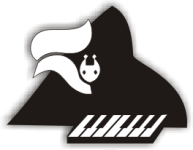 МУНИЦИПАЛЬНОЕ ОБРАЗОВАНИЕ ГОРОДСКОЙ ОКРУГ ГОРОД ЛАНГЕПАСХАНТЫ-МАНСИЙСКОГО АВТОНОМНОГО ОКРУГАЛАНГЕПАССКОЕ ГОРОДСКОЕМУНИЦИПАЛЬНОЕ АВТОНОМНОЕ ОБРАЗОВАТЕЛЬНОЕ УЧРЕЖДЕНИЕДОПОЛНИТЕЛЬНОГО ОБРАЗОВАНИЯ«ДЕТСКАЯ ШКОЛА ИСКУССТВ»(ЛГ МАОУ ДО «ДШИ»)ПРОГРАММА ЛЕТНЕГО ОТДЫХА ДЕТЕЙ«Лаборатория танцевальных стилей»(программа творческой смены по направлению технологии культурной политики)Автор-разработчик:Михеенко Ирина Васильевна,заведующий хореографическим отделомг.Лангепас, 20171. Целевая группаПрограмма направлена на детей в возрасте от 10 до 14 лет без определенного уровня танцевальной подготовки, но которые имеют интерес узнать о новых направлениях в современном танце и его роли в социальном развитии человека,  проживающих на территории г.Лангепаса.Программа реализуется на базе многопрофильного отделения «Радуга»Лангепасского городского муниципального автономного образовательного учреждения дополнительного образования «Детская школа искусств» в 1 смену летнего пришкольного лагеря (с 01 июня по 25 июня) и составляет 21 день.Количество  детей – 25 человек (из них 5 человек  хореографы- инструкторы из числа учащихся хореографических коллективов многопрофильного отделения «Радуга» ЛГ МАОУ ДО «ДШИ»).2. Описание проблемыСоциально-экономические перемены в обществе задают новые параметры обучения и воспитания подрастающих поколений, выдвигают новые задачи перед средней школой и требуют кардинального пересмотра традиционных педагогических  методов и технологий. Наряду с другими странами, мы вступили на путь реформирования своей образовательной системы. В условиях глубоких преобразований социально-политической и экономической жизни  общества возникает необходимость  более осознанного восприятия картины мира каждым человеком. Можно констатировать практически полное единодушие педагогов и родителей относительно того, что образование не должно сводиться только  к обучению, а должно решать и задачи нравственного воспитания. Федеральный государственный образовательный стандарт (ФГОС) определяет духовно-нравственное развитие и воспитание учащихся первостепенной задачей современной образовательной системы.Концепция духовно-нравственного развития и воспитания личности гражданина России является методологической основой разработки и реализации Федерального государственного образовательного стандарта общего образования.На основе базовых национальных ценностей и источников нравственности, зафиксированных Концепцией, обозначены основные направления воспитания и социализации  школьников:- воспитание нравственных чувств и этического сознания;-воспитание трудолюбия, творческого отношения к учению, труду, жизни;-формирование ценностного отношения к здоровью и здоровому образу жизни;-воспитание ценностного отношения к прекрасному, формирование представлений об эстетических идеалах и ценностях …Город Лангепас  ХМАО-Югры отличается развитостью различных видов творческой деятельности для детей и подростков. Особенно популярно в нашем городе хореографическое искусство. В хореографических коллективах города занимается более 1000 учащихся, что составляет 15% от всех детей города. Наиболее популярны традиционные направления хореографии : классический, народный, современный, бальный и эстрадный танцы, в которых хореография преподается в соответствии с канонами искусства. Но подростков интересует также другая сторона хореографии – это ее социальная значимость, возможность выразить и показать проблемы с помощью хореографии. Мало известны в городе такие направления в хореографии, как уличные танцы, клубные танцы, хип-хоп, джас, брэйк и т.п. Показав детям как можно решать ключевые проблемы современности средствами культуры (конкретно – хореографией), появляется возможность познакомить их с новыми видами деятельности (продюсерство, организация мероприятия, дизайн мероприятия, реклама, работа СМИ). Данная программа составлена в соответствии с нормативно-правовыми документами:Федеральным законом от 29.12.2012 № 273-ФЗ «Об образовании в Российской Федерации»;Законом ХМАО-Югры «Об образовании в Ханты-Мансийском автономном округе-Югре» от 1 июля 2013 г. №68-оз;Приказом Департамента образования и молодежной политики Ханты-Мансийского автономного округа – Югры от 31.01.2013 №63 «Об утверждении Концепции развития воспитания в системе общего образования Ханты-Мансийского автономного округа – Югры»;Стратегией развития образования Ханты-Мансийского автономного округа – Югры до 2020 года;Федеральным государственным образовательным стандартом.  3. Цель и задачи программыЦель: Формирование и развитие творческой и социальной активности детей и подростков через овладение практикой создания танцевальных постановок как средства развития собственных компетенций и освоение знаний и навыков в сфере современной хореографии.В рамках программы «Лаборатория танцевальных стилей» должно быть создано уникальное образовательное пространство и событие, позволяющие участникам, в силу своих возрастных особенностей, так как группы будут разновозрастные, освоить уникальные знания и умения в области хореографии не только как искусства, но и как предмета с помощью которого можно поднять и обозначить различные социальные проблемы нашего общества и оказывать влияние на сознание своих сверстников. Задачи:Организация условий для освоения хореографии как знаково-символической формы продуктивного мышления, которое является одной из современных важнейших компетенций. В программе значительное место занимает изучение социальных проблем современного общества и возможности привлечения внимания к ним через хореографические постановки.Освоение учащимися практик команд образования и коллективного мыследействия. Это реализуется через постановку и представление хореографических постановок соответствующей тематике социальных проблем современного общества.Формирование навыка управления своим социальным статусом, формирование и удержание позиции, роли субъекта процесса.Создание условий для включения учащегося в исследование и анализ современных практик (своей роли и роли других) и первичного самоопределения относительно их. Эта задача решается через рефлексию собственного опыта прохождения программы¸ которая предполагает формирование целостного представления о хореографии как искусстве и сфер профессиональной деятельности, связанной с хореографией.Общая характеристика программыОсновные образовательные технологии     Формат проведения программы разработан на основе программы «Летние стратегические игры», описанной в А.А.Поповым в книге «Образовательные программы и элективные курсы компетентностного подхода» и телевизионного проекта «Танцы» (ТНТ). Основная особенность формата, описанного А.А.Поповым – «организация общего пространства свободы, которое участники заполняют собственными смыслами, версиями и постановками согласно определенным тематикам по социальным проблемам современного общества».    В ходе погружения в  образовательный процесс для учащихся организуются лекции, просмотр материала, консультации педагогов, работа с различными консультационными источниками, решение поставленной перед ними задачи. Все это должно восприниматься учащимися не как образовательный процесс, а как консультативно-информационное сопровождение их собственной деятельности, которая в свою очередь заключается в создании хореографической постановки на выбранную тему.     Программа развивается как конкурс танцевальных коллективов – определяются социальная проблема – организуется выбор социальной проблемы – коллектив осуществляет хореографическую постановку согласно выбранной проблемы – выступление на итоговом концерте – обсуждение выступления – рейтинговая оценка.  Постановка задач сопровождается детальным изучением социальных проблем, изученных и выбранных командами.      При организации игры учащиеся сами определяют для себя, какую роль они будут играть, они отыгрывают ту или иную позицию, которую они заняли в ходе работы над образовательной задачей, поставленной ведущим. Эти позиции никем, кроме ребенка не определяются, участник сам принимает решение, исходя из собственного опыта, знаний, мотивации и целей относительно игры и выбирает свою роль в команде.    Образовательная задача заключается в изучении социальных проблем современного общества и их раскрытии посредством хореографической постановки.При реализации программы используются следующие формы занятий:деловая игра;мозговой штурм;рейтинговый отбор;учебные кейсы;мастер-классы по хореографии хореографов – инструкторов.тренировочные занятие по хореографии;творческие занятия; проекты по выбранному направлению.Особенности организации программы       В программе можно выделить  3 основных этапа, каждый из которых предполагает определенный этап позиционирования участников и их самоопределения относительно игровой ситуации.       1 этап – создание ДАНС-команд, основная задача которого  - запустить игру. В ходе которой происходит командообразование и проводится установочная лекция по истории и развитию современной хореографии.       2 этап – создание  и представление ДАНС-проекта, самый длительный этап реализации программы.       Начинается этап с лекции о понятии «социальная проблема общества» и работы в командах по выбору и представлению социальной проблемы. Далее командам  дается задание подготовить танцевальную постановку, с помощью  которой можно привлечь общественность к данной проблеме.       Главная задача этапа – создать танцевальную постановку, подымающую заданную социальную проблему, используя различные техники современного танца.      В ходе подготовки команды должны представить концепцию своей танцевальной постановки. Команды консультируются с экспертами (тьюторами – преподавателями хореографии), обращаются к материалам видеотек и т.п. В течение определенного времени каждая команда готовит свой ДАНС-проект: определяет концепцию танца, жанр в котором в будут танцевать, подбирают музыку, танцевальные движения, костюмы. Каждый ребенок может попробовать себя в разных ситуациях и ролях.      Заключением этапа становится проведение итогового концерта, на котором команды представляют свой  ДАНС-проект. На итоговый концерт приглашаются все дети лагеря, родители и гости.       По итогам выступления команды зарабатывают баллы. Баллы выставляют эксперты (жюри), общественное (зрители) и сами команды.         Организаторами подсчитывается количество поставленных баллов и выставляется рейтинг команд. Рейтинг команд объявляется на следующий день на общем собрании и объявляется новая тема для постановки.        В течение смены можно провести 2-3 данных этапа.        3 этап - выбор лучшей ДАНС-команды. Заключительный ГАЛЛА-концерт проводится в предпоследний день смены. Основная задача этапа – подведение итогов игры, награждение  победителя проекта и лидеров по результатам рейтинга. Также необходимо организовать работу «Свободного микрофона», где каждый может высказать свою точку зрения.       Методика составления рейтинга (на основе книги А.А.Попова «Образовательные программы и элективные курсы», программа «Летние стратегические игры»).Основные принципы рейтинга:в рейтинговании команд участвуют все участники программы;в рейтинге отражается любое действие или бездействие команд, так и ее членов.	    Во время реализации программы оцениваются три типа пространства -  образовательное, творческое, спортивное, соответственно, за активность начисляются баллы. Действия в образовательном пространстве оценивается по системе двух или трех голосований, в зависимости от условий, в которых реализуется программа. После проведения общего заседания всем находящимся в зале предлагается выбрать 3 (возможно 2 или 4, в зависимости от общего количества) команды, которые по их мнению, решили образовательную задачу, поставленную перед командами. После подсчета голосов выводятся 3 рейтинга по системе трех голосований – общественное (учащиеся), экспертное (ведущий, игротехники, эксперты) и педагогическое (педагоги, консультанты, тьюторы), по каждому из рейтингов выставляются баллы с определенным шагом. Итоговой за этап является сумма этих баллов по трем рейтингам.  Общая структура таблицы балловПо итогам выступлений команд во время итоговых концертов определяется среднее количество баллов и определяются места команд.Для оценки индивидуального участия в проекте ребятам предлагается рефлексия. Во время которой, они отвечают на заданные вопросы в письменной форме.Планируемые результатыПредметные результаты:Знакомство и освоение  современных направлений в хореографии.Понимание значения социальных проблем и возможности их решения через свою деятельность.Понимание принципов построения хореографической композиции.Освоение инструментов и методов  создания постановки и представления социокультурного объекта (хореографической постановки).Освоение схем и приемов эффективной коммуникации, кооперации, самопрезентации, форм командной работы, соорганизации в рамках командной цели.Компетентностные  результаты:Приобретение опыта лидерства, конкуренции и кооперации.Опыт моделирования культурной ценности,  включая ее идею, композицию, соотношение основных элементов (идея, музыка, танцевальные движения) и процесса ее создания.Опыт самоопределения и оформления собственных приоритетов и планирование собственных действий исходя из этих практик.Появление возможности оценивать современную ситуацию развития и занимать продуктивную гражданскую позицию.Технологическое описание программыПродолжительность смены – 21 день. В течение смены модуль реализуется 1 раз, но в рамках модуля команды могут выполнить несколько ДАНС-проектов (проектирование ДАНС - проекта, выбор лучшего ДАНС-проекта). И все это завершиться большим ГАЛЛА-концертом,  на котором будет выбрана лучшая ДАНС-команда и лидеры смены.	В структуре расписания следует удерживать – соответствие: один рабочий день – один такт работы. В расписании предусмотрено время для заполнения разделов: спорт, творчество, культурные события, другие формы.Игровая форма программа – ДАНС-марафон. Игровая форма-сюжет: создание танцевальной композиции на тему современных социальных вызовов (проблема бродячих животных, чистота городов, экология земли, отношение человека к живой природе, интернет-зависимость и т.п.).Содержание и структура программы9. Характеристика педагогического состава10. Ресурсы, необходимые для реализации программы11. Список литературыБудякова Т.П.,  Б90 Знаково-символическая деятельность и её генез: Учебное пособие. — Елец: ЕГУ им. И.А. Бунина, 2005. — 48с.   http://window.edu.ru/resource/147/56147/files/elsu27.pdfПопов А.А., Образовательные программы и элективные курсы компетентностного подхода/ Предисл. В.А.Болотова. Изд. Стереотип. – М.: Ленанд, 2016. – 344с. (Психология, педагогика, технология обучения. №42).Потанина Л.Т., Образно-символическое мышление и развитие ценностно - Смысловой сферы личности школьника :моногр./ Л.Т. Потанина. – М.: ИИУ МГОУ, 2013. – 236 с. http://ds.mgou.ru/images/Monografia.pdfКомандаОбщественностьОбщественностьОбщественностьЭкспертыЭкспертыЭкспертыТьюторыТьюторыитогКомандаголосовместобаллыголосовместобаллыместобаллыитогКоманда1Команда2Команда3Команда4Образовательная формаИгровая формаТема Сроки, часыРезультат Работа с тьюторами.Знакомство друг с другом.Игры на знакомствоВведение в программу1 день -2 часа(1 июня)Умение презентовать себя и анализировать свои способности.Установка на групповую работуИгра на командообразование«Танец – это….»2 день -2 часа(2 июня)Умение развить и продолжить заданную мысль, занимать лидерскую позицию и выбор команды.Работа с тьюторамиЛекция«Современная хореография и ее роль в нашей жизни».2 день -1 час(2 июня)Умение вычленить главное.Установка на работу в команде.Лекция«Социальные вызовы и мы».3 день -1 час(3 июня)Умение вычленить главноеИндивидуальная работа командДеловая игра.Диспут.Выбор и определение социального вызова.3 день2 часа(3 июня)Определить проблему и планирование работы над нейОбсуждение индивидуальной работы команд.Презентация и защита идей.Презентация и защита актуальности выбранной социальной проблемы.4 день2 часа(5 июня)Умение презентовать проект и удерживать выбранную роль в команде.Работа в группахДАНС-команда.Тренировочные занятия по хореографии.Подготовка ДАНС-проекта.4-7 день(10 часов)(5-8 июня)Навык создания танцевальной постановки и ее оформления.Умение работать в команде, брать на себя ответственность за определенный вид деятельности.Представление танцевальной постановки.Итоговый концертВыбор лучшего ДАНС-проекта8 день(4 часа)(9 июня)Умение представить свой ДАНС-проект, работать в команде.Рефлексия по итогам этапаВне игровых формИтоги этапа, личные  и групповые ожидания9 день(1 часа)(10 июня)Осознание своей роли в реализации проекта. Формирование целевых установок.Содержательный,культурный досуг, работа с тьюторамиИгровые формы предлагаются тьюторами Самопрезен-тация участников.9 день(2 часа)(10 июня)Формирование умения работать в команде и развитие своих способностей.Установка на работу в командеВне игровой формы«Социальные проблемы и подросток».10 день(0,5 час)(13 июня)Умение вычленить главное.Индивидуальная работа командДеловая игра.Диспут.Выбор и определение социального вызова.10 день2,5 часа(13 июня)Определить проблему и планирование работы над ней.Обсуждение индивидуальной работы команд.Презентация и защита идей.Презентация и защита актуальности выбранной социальной проблемы.11 день2 часа(14 июня)Умение презентовать проект и удерживать выбранную роль в команде.Работа в группахДАНС-команда.Тренировочные занятия по хореографии.Подготовка ДАНС-проекта.12-15 дни(10 часов)(14-17 июня)Навык создания танцевальной постановки и ее оформления.Умение работать в команде, брать на себя ответственность за определенный вид деятельности.Представление танцевальной постановки.Итоговый концертВыбор лучшего ДАНС-проекта16 день(4 часа)(19 июня)Умение представлять свой ДАНС-проект, работать в команде.Рефлексия по итогам этапаВне игровых формИтоги этапа, личные  и групповые ожидания17 день(1 часа)(20 июня)Осознание своей роли в реализации проекта. Формирование целевых установок.Работа в группахДАНС-команда.Тренировочные занятия по хореографии.Подготовка к ГАЛЛА-концерту17-18 день(6 часов)(21-22 июня)Формирование танцевальных навыков, навыков работы в команде, навыков работы на результат.Представление проектовКонцертГАЛЛА-концерт.Выбор лучшей ДАНС-команды19 день(4 часа)(23 июня)Умение представить свой ДАНС-проект, работать в команде.Содержательный,культурный досуг, работа с тьюторамиИгровые формы предлагаются тьюторамиИгры по интересам17-22 день(6 часов)(17-20 июня)Формирование умения работать в команде и развитие своих способностей.Коллективное обсуждениеОбщее собраниеИтоги смены «Лаборатория танцевальный стилей».21 день(2 часа)(26 июня)Осознание своей роли, определение своих возможностей.ДолжностьПредположительная специальностьДолжностные  обязанности в ходе реализации проектаРуководитель программыПедагогическое или управленческое образование.Разработка программы, планирование мероприятий, сроков реализации, контроль за результатами, консультирование воспитателей, решение организационных вопросов.Воспитатель – 2 человекаПедагог-хореографРеализация программы в рамках поставленной задачи.Педагог-организаторпедагогическое образование Проведение массовых мероприятий.Начальник лагеряпедагогическое образованиеРешение организационных вопросов.1.Наименование Наличие (имеется или необходимо закупить)Материально-техническиеМатериально-техническиеМатериально-технические1Хореографический залИмеется2КомпьютерСредства гранта3Принтер ч/б и цветнойСредства гранта4Проектор Средства гранта5Акустическая система переносная(для выступлений)Средства гранта6Краска для принтера  (цветная)Средства учреждения7Футболки для выступленияСредства грантаКадровые  ресурсыКадровые  ресурсыКадровые  ресурсы1Воспитатель Штатное расписание2Педагог-организаторШтатное расписание3Начальник лагеряШтатное расписаниеИнформационные ресурсыИнформационные ресурсыИнформационные ресурсы1МедиатекаИмеется2Выход в ИНТЕРНЕТИмеется3Видеотека танцевИмеется